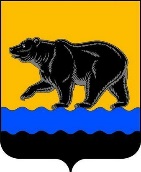 АДМИНИСТРАЦИЯ ГОРОДА НЕФТЕЮГАНСКАПОСТАНОВЛЕНИЕ18.04.2019 											№ 178-пг.НефтеюганскОб организации и проведении городского бала «Выпускник 2019» в городе НефтеюганскеВ соответствии с Положением о порядке организации и проведения развлекательных и спортивных массовых мероприятий на территории города Нефтеюганска, утвержденным постановлением администрации города Нефтеюганска от 07.06.2011 № 1303, муниципальной программой города Нефтеюганска «Развитие образования и молодёжной политики в городе Нефтеюганске», утвержденной постановлением администрации города Нефтеюганска от 15.11.2018 № 598-п, годовым  планом официальных мероприятий администрации города Нефтеюганска в 2019 году, утвержденным постановлением администрации города Нефтеюганска от 14.01.2019 № 3-п,  администрация города Нефтеюганска постановляет:1.Провести городской бал «Выпускник 2019» в городе Нефтеюганске с участием всех выпускников 11 классов муниципальных общеобразовательных организаций на территории муниципального бюджетного учреждения центр физической культуры и спорта «Жемчужина Югры» 20.06.2019.2.Утвердить:2.1.Состав организационного комитета по организации и проведению городского бала «Выпускник 2019» в городе Нефтеюганске согласно приложению 1 к постановлению.2.2.Программу проведения городского бала «Выпускник 2019» в городе Нефтеюганске согласно приложению 2 к постановлению.2.3.План подготовки и проведения городского бала «Выпускник 2019» в городе Нефтеюганске согласно приложению 3 к постановлению.2.4.Схему проведения городского бала «Выпускник 2019» в городе Нефтеюганске на территории муниципального бюджетного учреждения центр физической культуры и спорта «Жемчужина Югры» согласно           приложению 4 к постановлению.3.Руководителям органов администрации города Нефтеюганска обеспечить выполнение мероприятий, указанных в приложениях 2, 3 к постановлению. 4.Отделу по профилактике правонарушений и связям с правоохранительными органами (Мамаева С.В.) организовать взаимодействие с отделом Министерства внутренних дел России по городу Нефтеюганску (Шестаков Д.Б.) по вопросам обеспечения антитеррористической безопасности и  охраны общественного порядка в период подготовки и во время проведения городского бала «Выпускник 2019» в городе Нефтеюганске согласно приложениям 3, 4 к постановлению.5.Отделу по делам гражданской обороны и чрезвычайным ситуациям администрации города (Чертов В.А.) организовать взаимодействие с отделом надзорной деятельности и профилактической работы по городам Пыть-Ях, Нефтеюганск и Нефтеюганскому району (Варлов Е.Ю.) и федеральным государственным казённым учреждением «6 отряд федеральной противопожарной службы по ХМАО – Югре» (Котомчанин Н.Н.) по вопросам обеспечения пожарной безопасности в период подготовки и во время проведения городского бала «Выпускник 2019» в городе Нефтеюганске согласно приложениям 3, 4 к постановлению.6.Департаменту по делам администрации города (Нечаева С.И.) разместить постановление на официальном сайте органов местного самоуправления города Нефтеюганска в сети Интернет.7.Контроль исполнения постановления возложить на заместителя главы города А.В.Пастухова.Глава города Нефтеюганска	                                             		  С.Ю.ДегтяревПриложение 1к постановлениюадминистрации городаот 18.04.2019 № 178-пСоставорганизационного комитета по организации и проведению городского бала «Выпускник 2019» в городе НефтеюганскеПриложение 2к постановлению администрации города от 18.04.2019 № 178-пПрограмма проведения городского бала «Выпускник 2019» в городе НефтеюганскеПриложение 3к постановлению администрации города от 18.04.2019 № 178-пПлан подготовки и проведения городского бала «Выпускник 2019» в городе НефтеюганскеСхему проведения городского бала «Выпускник 2019» на территории ЦФКиС «Жемчужина Югры»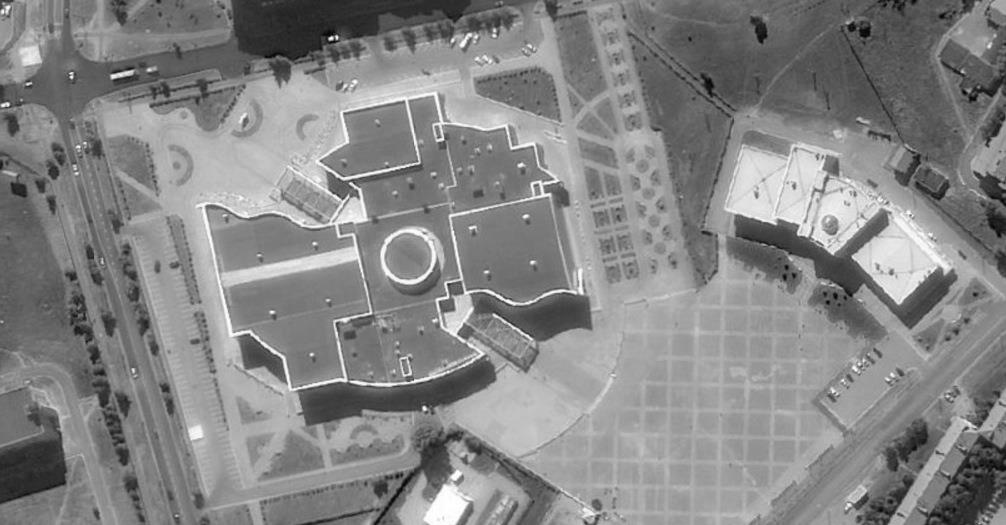 Участники:-Заместитель главы города Нефтеюганска, координирующий деятельность департамента образования и молодёжной политики, комитета культуры и туризма, комитета физической культуры и спорта, управления опеки и попечительства, комитета записи актов гражданского состояния, председатель;-директор департамента образования и молодежной политики администрации города Нефтеюганска, заместитель председателя.-заместитель главы города Нефтеюганска, координирующий деятельность департамента финансов, департамента экономического развития, отдела по профилактике правонарушений и связям с правоохранительными органами, отдела по организации деятельности комиссии по делам несовершеннолетних и защите их прав, отдела по обеспечению деятельности административной комиссии города Нефтеюганска;-директор департамента по делам администрации города Нефтеюганска;-директор департамента жилищно-коммунального хозяйства администрации города Нефтеюганска;-директор департамента экономического развития администрации города Нефтеюганска-председатель комитета культуры и туризма администрации города Нефтеюганска;-председатель комитета физической культуры и спорта администрации города Нефтеюганска;-начальник отдела по делам гражданской обороны и чрезвычайным ситуациям администрации города Нефтеюганска;-начальник отдела по профилактике правонарушений и связям с правоохранительными органами администрации города Нефтеюганска;-начальник информационно-аналитического отдела  департамента по делам администрации города  Нефтеюганска;-начальник отдела Министерства внутренних дел России по городу Нефтеюганску (по согласованию);-начальник отдела надзорной деятельности и профилактической работы по городам Пыть-Ях, Нефтеюганск и Нефтеюганскому району (по согласованию);  -начальник федерального государственного казённого учреждения «6 отряд федеральной противопожарной службы по ХМАО – Югре» (по согласованию);-главный врач бюджетного учреждения Ханты-                 Мансийского автономного округа – Югры                                      «Нефтеюганская станция скорой                                           медицинской помощи» (по согласованию);-начальник отдела молодежной политики департамента образования и молодежной политики администрации города Нефтеюганска;-начальник отдела охраны труда и обеспечения безопасности муниципальных образовательных учреждений департамента образования и молодежной политики администрации города Нефтеюганска;-директор муниципального бюджетного учреждения центр физической культуры и спорта «Жемчужина Югры»;-директор муниципального бюджетного общеобразовательного учреждения «Средняя общеобразовательная школа № 1»;-директор муниципального бюджетного общеобразовательного учреждения «Средняя общеобразовательная школа № 2 имени Исаевой Антонины Ивановны»;-директор муниципального бюджетного общеобразовательного учреждения «Средняя общеобразовательная кадетская школа № 4»;-директор муниципального бюджетного общеобразовательного учреждения «Средняя общеобразовательная школа № 5 «Многопрофильная»;-директор муниципального бюджетного общеобразовательного учреждения «Средняя общеобразовательная школа № 7»;-директор муниципального бюджетного общеобразовательного учреждения «Средняя общеобразовательная школа № 13»;-представитель Общественного совета по развитию образования города Нефтеюганска (по согласованию);-председатель управляющего совета муниципального бюджетного общеобразовательного учреждения «Средняя общеобразовательная школа № 6» (по согласованию);-председатель общешкольного родительского комитета муниципального бюджетного общеобразовательного учреждения «Средняя общеобразовательная школа с углубленным изучением отдельных предметов № 10» (по согласованию).№ п/пНаименованиемероприятияВремяпроведения, часМестопроведенияОтветственные1.Озвучивание территории муниципального бюджетного учреждения центр физической культуры и спорта «Жемчужина Югры», работа фотозон, сбор участников мероприятия19:00Территория муниципального бюджетного учреждения центр физической культуры и спорта «Жемчужина Югры» (далее - ЦФКиС «Жемчужина Югры»)Департамент образования и молодежной политики администрации города Нефтеюганска (далее – ДОиМП), комитет культуры и туризма администрации города Нефтеюганска (далее – ККиТ),Муниципальное автономное учреждение «Центр молодёжных инициатив» (далее – МАУ «ЦМИ»)2.Торжественная часть мероприятия 19:30ЦФКиС «Жемчужина Югры», спортивный зал (1 этаж)Департамент образования и молодежной политики администрации города Нефтеюганска (далее – ДОиМП), комитет культуры и туризма администрации города Нефтеюганска (далее – ККиТ),Муниципальное автономное учреждение «Центр молодёжных инициатив» (далее – МАУ «ЦМИ»)3.Общая фотография участников мероприятия20:00ЦФКиС «Жемчужина Югры», спортивный зал (1 этаж)ДОиМП,МАУ «ЦМИ»4.Культурно-развлекательная часть мероприятия (дискотека, работа активных зон и фотозон, предприятий общественного питания)20:30Территория ЦФКиС «Жемчужина Югры», спортивный зал, холл (1 этаж)ДОиМП,МАУ «ЦМИ»№ п/пНаименование мероприятияДата и времяпроведенияОтветственные12341.Информирование выпускников             11 классов общеобразовательных организаций города, их родителей и законных представителей о проведении мероприятия с 01.04.2019 по 19.06.2019Руководители общеобразовательных организаций города2.Подготовка концепции, сценария, художественного оформления сцены, помещений и территории ЦФКиС «Жемчужина Югры» с 20.05.2019  по 20.06.2019ДОиМП3.Организация проведения заседания оргкомитетадо 11.06.2019ДОиМП4.Размещение предварительной  информации о проведении мероприятия в средствахмассовой информациис 11.06.2019Департамент по делам администрации города Нефтеюганска (далее -ДДА)5.Предоставление территории, помещений, музыкального и звукотехнического оборудования в ЦФКиС «Жемчужина Югры» для подготовки и проведения мероприятия.Монтаж – демонтаж оборудования и фотозонс 10.06.2019 по 21.06.2019Комитет физической культуры и спорта администрации города Нефтеюганска (далее - КФКиС);ККиТ;ЦФКиС «Жемчужина Югры»;Муниципальное бюджетное учреждение культуры «Культурно-досуговый комплекс»(далее - МБУК «КДК»); ДОиМП 12346.Организация взаимодействия по вопросам обеспечения противопожарной безопасности с 10.06.2019 по 21.06.2019Отдел по делам гражданской обороны и чрезвычайным ситуациям администрации города Нефтеюганска;Отдел надзорнойдеятельности и профилактической работы по г.Пыть-Ях, Нефтеюганск и Нефтеюганскому району (по согласованию)ФГКУ «6 отряд федеральной противопожарной службы по ХМАО – Югре» (по согласованию)7.Организация взаимодействия с отделом Министерства внутренних дел России по городу Нефтеюганску  по вопросам обеспечения охраны общественного порядка с 19.06.2019 по 21.06.2019Отдел по профилактике правонарушений и связям с правоохранительными органами администрация города;  Отдел Министерства внутренних дел по городу Нефтеюганску (по согласованию) 8.Предварительное обследование мест проведения мероприятийс 19.06.2019 по 21.06.2019Отдел по профилактике правонарушений и связям с правоохранительными органами администрация города;  Отдел Министерства внутренних дел по городу Нефтеюганску (по согласованию) 9.Организация обеспечения пропускного режима на территорию проведения мероприятия с использованием стационарных, переносных и ручных металлодетекторовс 19.06.2019 по 21.06.2019Отдел по профилактике правонарушений и связям с правоохранительными органами администрация города;  Отдел Министерства внутренних дел по городу Нефтеюганску (по согласованию) 10.Организация пропускногорежима для обслуживающего транспортас 19.06.2019 по 21.06.2019Отдел по профилактике правонарушений и связям с правоохранительными органами администрация города;  Отдел Министерства внутренних дел по городу Нефтеюганску (по согласованию) 123411.Организация обеспечения правопорядка и общественной безопасности в период подготовки и во время проведения мероприятияс 20.06.2019 по 21.06.2019Отдел по профилактике правонарушений и связям с правоохранительными органами  администрации города;Отдел Министерства внутренних дел по городу Нефтеюганску (по согласованию);Добровольные формирования правоохранительной направленности: родительский патруль; добровольная народная дружина12.Организация и проведение мероприятий согласно программе городского бала «Выпускник 2019» в городе Нефтеюганскес 20.06.2019 по 21.06.2019ДОиМП;ККиТ;МАУ «ЦМИ»13.Организация работы предприятий торговли и общественного питания  с 20.06.2019 по 21.06.2019Департамента экономического развития администрации города (ДЭР)ДОиМП14.Организация работы по запрещению продажи алкогольной продукции предприятиями торговли и общественного питанияс 20.06.2019 по 21.06.2019ДЭР15.Организация дежурства машины скорой медицинской помощис 20.06.2019 по 21.06.2019Бюджетное учреждение Ханты-Мансийского автономного округа - Югры «Нефтеюганская городская станция скорой медицинской помощи» 1234(по согласованию)16.Обеспечение уборки территории до, во время  и после проведения мероприятий, ограждение места проведения мероприятия турникетами, установка контейнеров для сбора мусорас 20.06.2019 по 21.06.2019ЦФКиС «Жемчужина Югры»;Департамент жилищно-коммунального хозяйства администрации города Нефтеюганска17.Освещение мероприятия в СМИс 21.06.2019 по 24.06.2019ДДА                  Приложение  4                  к постановлению                  администрации города                  от 18.04.2019 № 178-п